РОЗПОРЯДЖЕННЯ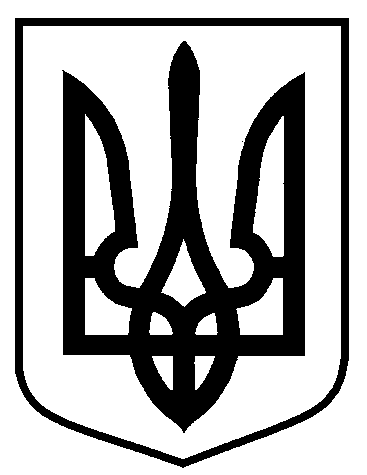 МІСЬКОГО ГОЛОВИм. СумиРОЗРАХУНОКвитрат на проведення урочистих заходів, присвячених Дню фізичної культури та спорту(п’ятдесят одна тисяча триста п’ятнадцять 00 коп.)Начальник відділу фізичної культури та спорту					     Є.О. Обравіт Начальник відділу фізичної культури та спорту						Є.О. Обравіт Заступник міського голови з питань діяльності виконавчих органів ради						В.В. МотречкоНачальника відділу бухгалтерського обліку та звітності, головний бухгалтер 							О.А. КостенкоДиректор Департаменту фінансів, економіки та інвестицій							С.А. ЛиповаНачальник відділу протокольної роботи та контролю							Л.В. МошаНачальник правового управління		                   						О.В. ЧайченкоКеруючий справами виконавчого комітету							Ю.А. Павликвід 01.09.2023 № 289-Р  Про проведення заходу, присвяченого Дню фізичної культури та спорту           На виконання рішення Сумської міської ради від 24 листопада          2021 року № 2509-МР «Про затвердження «Програми розвитку фізичної культури і спорту Сумської міської територіальної громади на 2022 – 2024 роки» зі змінами (завдання 2 підпрограма 2), керуючись пунктом 20 частини четвертої статті 42 Закону України «Про місцеве самоврядування в Україні»:         1. Відділу фізичної культури та спорту Сумської міської ради        (Обравіт Є.О.) провести у вересні 2023 року заходу, присвяченого Дню фізичної культури та спорту.          2. Департаменту фінансів, економіки та інвестицій Сумської міської ради (Липова С.А.) здійснити в установленому порядку фінансування видатків у сумі 51 315 (п’ятдесят одна тисяча триста п’ятнадцять) грн.                    00 коп. на проведення заходу, передбачене в бюджеті Сумської міської територіальної громади згідно з КПКВК 0215012 «Проведення навчально-тренувальних зборів і змагань з неолімпійських видів спорту» (розрахунок додається).          3. Відділу бухгалтерського обліку та звітності Сумської міської ради (Костенко О.А.) здійснити розрахунки по відділу фізичної культури та спорту згідно з наданими документами.4. Контроль за виконанням даного розпорядження покласти на заступника міського голови з питань діяльності виконавчих органів ради Мотречко В.В.Міський голова                                                                              О.М. ЛисенкоОбравіт 70-05-11Розіслати: Костенко О.А., Липовій С.А., Мотречко В.В., Обравіт Є.О.Додаток  до розпорядження міського голови від   01.09.2023 № 289-Р                     КЕКВ 2240 «Оплата послуг (крім комунальних)»:Послуги по звукозабезпеченню, світловому забезпеченню=8000,00 грнКЕКВ 2210 «Предмети, матеріали, обладнання та інвентар»КЕКВ 2210 «Предмети, матеріали, обладнання та інвентар»КЕКВ 2210 «Предмети, матеріали, обладнання та інвентар»Придбання грамот                  90 шт х 4,50 грнВиготовлення постерів для розміщення на сітілайтах14 шт  х 1170,00 грн.Виготовлення постерів для розміщення на бігбордах6 шт х 1755,00 грнПридбання кубків для нагородження кращих колективів 15 шт х 300,00 грнПридбання особистих кубків для нагородження кращих спортсменів, тренерів, працівників 20 шт х 200,00 грнПродукція для відзначення та нагородження(квіти) 100 шт. х 75,00 грн.======405,00 грн16 380,00 грн.10 530,00 грн4500,00 грн4000,00 грн7500,00 грнРазом:51 315,00 грн.